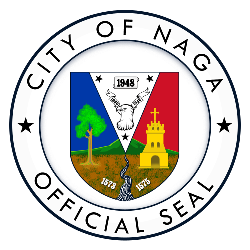 ORDER OF BUSINESSFOR THE 96TH REGULAR SESSION OF THE 14TH SANGGUNIANG PANLUNGSOD ON TUESDAY, JUNE 25, 2024, AT 9:00 A.M. AT THE SANGGUNIANG PANLUNGSOD SESSION HALL, CITY HALL, NAGA CITY:-CALL TO ORDERROLL CALLHon. Cecilia B. Veluz-De Asis	– City Vice Mayor 
& Presiding OfficerHon. Jessie R. Albeus	- City CouncilorHon. Joselito S.A. del Rosario	- City CouncilorHon. Ghiel G. Rosales	- City CouncilorHon. Melvin Ramon G. Buenafe	- City CouncilorHon. Gilda Gayle R. Abonal-Gomez 	- City CouncilorHon. Vidal P. Castillo	- City CouncilorHon. Jose C. Rañola	- City CouncilorHon. Jose B. Perez	- City CouncilorHon. Salvador M. del Castillo	- City CouncilorHon. Antonio B. Beltran	- City CouncilorHon. Ma. Corazon M. Peñaflor	- LnmB President &
Ex-Officio MemberHon. Jefson Romeo B. Felix	- SKF President &
Ex-Officio MemberPRAYERPAMBANSANG AWITHEART OF BICOL MARCHPRIVILEGE TIMEREADING AND APPROVAL OF THE ORDER OF BUSINESSORDER OF BUSINESSSPECIAL BUSINESS OR ORDERUNFINISHED BUSINESSLetter dated June 4, 2024, of the Secretary to the Sangguniang Panlungsod, inviting Dr. Alex B. Templonuevo, Regional Director, National Meat Inspection Service, Region V, Mr. Ramon J. Florendo, MEPO Head, and Mr. Roberto G. Acabado, NCDA Head, to the regular session on June 25, 2024, as a resource persons in regard to current procedures and sanitation protocols in the delivery and transportation of slaughtered carcasses;Committee report of the Committee on Land Use for the public hearing held on June 20, 2024 (Spin2024-0718);Resolution No. 2024-264, entitled: “RESOLUTION REPASSING WITH AMENDMENTS RESOLUTION NO. 2024-054 DECLARING THE TWO SPANISH-ERA STONE BUILDING SITUATED IN  BARANGAY SAN FRANCISCO ALONG PEÑAFRANCIA AVENUE IN NAGA CITY AS IMPORTANT CULTURAL PROPERTIES BECAUSE THEY HOLD LOCAL HISTORICAL, SOCIO-CULTURAL, AND ARCHITECTURAL SIGNIFICANCE AND THEREFORE ARE INVALUABLE PART OF THE CITY’S RICH CULTURAL HERITAGE AND HISTORY:-” with note of the City Mayor;Letter dated June 21, 2024, of Mr. Frank M. Mendoza, City Budget Officer, containing his response to the request for the source of fund and the certificate of availability of fund relative to the request of Engr. Joel Martin for the creation of 13 new positions in the Solid Waste Management Office (Spin2024-0712);1st Indorsement dated June 19, 2024, of His Honor, the City Mayor, endorsing the Memorandum of Agreement between the Local Government of Naga City and the Barangay of Tabuco relative to the grant of financial assistance in the amount of ₱20,000.00 for their Barangay Cultural Activity (Spin2024-0711);Minutes of the Oversight Committee hearing of the 14th Sangguniang Panlungsod held on June 14, 2024;NEW BUSINESSLetter dated June 13, 2024, of the City Planning and Development Office, submitting their technical evaluation of the documents submitted by Ms. Lolita G. Torres relative to her application for rezoning of a parcel of residential land located at Barangay Carolina, this city, into commercial use, for their proposed resort project (Spin2024-0709);Letter dated June 10, 2024, of certain residents of Zone 5, Cararayan, Naga City, addressed to the Punong Barangay, copy-furnished the Sangguniang Panlungsod, pertaining to potential flooding issue in their neighborhood (Spin2024-0707);Proposed ordinance authored by Hon. Jose B. Perez providing guidelines for the use, maintenance and management of public plazas in the City of Naga (Spin2024-0710);Letter dated April 16, 2024, of Mr. John Roy V. Galvez, Special Science Teacher 1, Coach, noted by Dr. Sulpicio C. Alferez III, Ph.D., Principal IV, Camarines Sur National High School, seeking financial assistance for the testing and development of their proposed robotics innovation (Spin2024-0714);1st Indorsement dated June 21, 2024, of the Head of Trimobile Task Force, forwarding the application of Mr. Renato C. Romero for transfer of two (2) trimobile franchises to his son, Mr. Francis Jake P. Romero, for review and approval (Spin2024-0715);Barangay Ordinance No. 2024-01 of Sangguniang Barangay of Barangay Concepcion Grande, Naga City, establishing a Barangay People’s Council thereby institutionalizing the partnership in governance between Barangay Government and the people of Concepcion Grande (Spin2024-0716);Letter dated June 14, 2024, of His Honor, the City Mayor, providing guidelines in the preparation and submission of the Annual General Fund Budget for Fiscal Year 2025 (Spin2024-0713);Letter dated June 14, 2024, of Regional Director Richard L. Manila of the Department of Human Settlements and Urban Development, pertaining to the Development Permit Plan issued by the LGU-Naga City to DECA Homes Envira Project of LYRR Realty Development Corporation (Spin2024-0708);OTHER MATTERLetter dated June 17, 2024, of Atty. Paolo Carlo C. Tolentino, addressed to Punong Barangay Ruben S. Limbo of Barangay Pacol, Naga City, pertaining to the issuance of a certificate to file action (Spin2024-0706);Letter dated June 19, 2024, of Mr. Elmer Sto. Domingo, Jr., Chairperson, Naga City People’s Council, and Mr. Kenneth Isaiah Ibasco Abante, President, WeSolve Foundation, extending their heartfelt gratitude to the City Government of Naga for the opportunity to present their findings and to dialogue on the city’s development indicators last June 12, 2024, that they are updating their report based on the discussion from last meeting, and eagerly looking forward to the next meeting on June 25, 2024 (Spin2024-0717);NOMINAL VOTINGADJOURNMENT